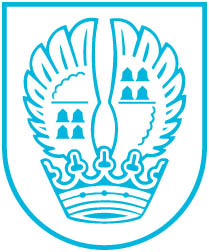 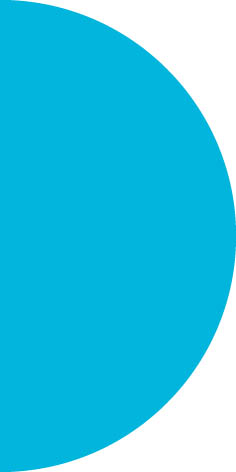 Pressemitteilung Nr. 208Kindersummertime: „Märchenreise um die Welt“ Schauspielerin Sabine Kolbe ist am Dienstag, dem 5. Juli 2022 um 15 Uhr, mit ihrer „Märchenreise um die Welt“ auf der Wiese hinter dem Bürgerzentrum zu Gast. Es war einmal, Cer’a una volta, Schili bili, Bir warmusch, bir yokmusch, Once upon a time... Vom kühlen Norden in den heißen Süden, vom Dschungel ins Gebirge, über Felder und durch Wälder geht die Märchenreise mit lustigen, spannenden, bekannten und unbekannten Geschichten. Sabine Kolbe erzählt lebendig und vergnüglich für Kinder ab 5 Jahren.Der Eintritt ist frei. Bei sehr schlechtem Wetter findet das Kindersummertime im Bürgerzentrum statt.Kontakt:Stadtverwaltung EschbornPressestelleTelefon 06196. 490-104Fax 06196. 490-400presse@eschborn.dewww.eschborn.de27.06.2022Magistrat der Stadt Eschborn